Formato europeo per il curriculum vitae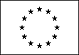 Informazioni personaliNomeFODALE  BARBARAIndirizzo30 VIA DEL CELSA 90134 PALERMO ITALIATelefono039/3356522436Fax091/7036803E-mailbarbarafodale@yahoo.itNazionalitàitalianaData di nascita03/03/1962Esperienza lavorativa• Date (da – a)• Nome e indirizzo del datore di lavoroSettembre 1988/90 c/o Fides Palermo via dell'Orsa Maggiore• Tipo di azienda o settoreCentro convenionato con il SSN di Fisioterapia• Tipo di impiegoTerapista della riabilitazione• Principali mansioni e responsabilitàTrattamenti riabilitativi ortopedici e neuromotorifebbraio 1990 novembre 1991 c/o AIAS ( Associazione Italiana Assistenza Spastici) PalermoPsicomotricistaDicembre 1991/ gennaio1996Ospedale Enrico AlbaneseTerapista della RiabilitazioneDal gennaio 1996Fisioterapista c/o CD4 via dei Cantierei n°4 DSM4 Distr.13Istruzione e formazione• Date (da – a)1990/1993 Specializzazione in Pratica Psicomotoria (1200 ore)• Nome e tipo di istituto di istruzione o formazioneAIAS – Palermo e CISFER – Padova, riconosciuto dall'As.E.E.Fo.P (Association Europeenne des Ecoles de Formation a la Pratique Psychomotrice)• Principali materie / abilità professionali oggetto dello studio• Qualifica conseguita1985/1988 Diploma di Terapista della Riabilitazione  Scuola per Terapisti della RiabilitazioneOspedale Enrico AlbaneseUSL 61 – Palermo1975/1980 Diploma di Maturità Professionale c/o Istituto Luigi Einaudi Palermo• Livello nella classificazione nazionale (se pertinente)Capacità e competenze personaliAcquisite nel corso della vita e della carriera ma non necessariamente riconosciute da certificati e diplomi ufficiali.Madrelingua[ Indicare la madrelingua ]Altre lingua[ Indicare la lingua ]• Capacità di lettura[ Indicare il livello: eccellente, buono, elementare. ]• Capacità di scrittura[ Indicare il livello: eccellente, buono, elementare. ]• Capacità di espressione orale[ Indicare il livello: eccellente, buono, elementare. ]Capacità e competenze relazionaliVivere e lavorare con altre persone, in ambiente multiculturale, occupando posti in cui la comunicazione è importante e in situazioni in cui è essenziale lavorare in squadra (ad es. cultura e sport), ecc.[ Descrivere tali competenze e indicare dove sono state acquisite. ]Capacità e competenze organizzative  Ad es. coordinamento e amministrazione di persone, progetti, bilanci; sul posto di lavoro, in attività di volontariato (ad es. cultura e sport), a casa, ecc.[ Descrivere tali competenze e indicare dove sono state acquisite. ]Capacità e competenze tecnicheCon computer, attrezzature specifiche, macchinari, ecc.[ Descrivere tali competenze e indicare dove sono state acquisite. ]Capacità e competenze artisticheMusica, scrittura, disegno ecc.[ Descrivere tali competenze e indicare dove sono state acquisite. ]Altre capacità e competenzeCompetenze non precedentemente indicate.[ Descrivere tali competenze e indicare dove sono state acquisite. ]Patente o patentiUlteriori informazioni[ Inserire qui ogni altra informazione pertinente, ad esempio persone di riferimento, referenze ecc. ]Allegati[ Se del caso, enumerare gli allegati al CV. ]